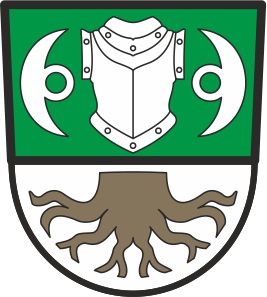 Obec BrnířovIČO 00572608                                 Rozpočtové  opatření    č.   4/2017SU   AU  UZ     Org     OdPa       Položka                    Změna rozpočtu             Text rozpočtu231 10          000      3639         3122		120 000,--          příspěvky na zasíťování231 10         000      3639          3111		100 000,--          prodej pozemků231 10	         000     1037         2211		  7 500,--	lesy - sankční platby CÚ231  10          000       4216                                	230 620,--	dotace územní plán231  10          000       1032	2111		400 000,--	příjmy z lesů                        231 10  98071 000   4111			18 307,--	dotace volby231 10 	98071 000  6114	5161		    240,--	volby – poštovné231 10 98071  000  6114	5139		   968,--		volby – ostatní materiál231  10 98071 000  6114	5175		  864,--                volby – občerstvení231  10  98071 000  6114	5021		9 800,--		volby -  mzdy DPP 		231  10          000      6171	5168		-80 000,--	služby zpracování dat231  10          000      6171	5169		+80 000,--          služby ostatní231  10         000       3639      	6130		+10 000,--	nákup pozemku231 10          000      2310	5151		-358 550,-- 	Pitná voda stočné231 10	       000	       2310	6121		+358 550,--	výstavba a rekonstrukce  vodovodu		231  10         000       2310	5171		-500 000,--	Opravy a udržování231 10          000       2310	6121		+500 000,-- 	výstavba a rekonstrukce  vodovodu231  10         000       2321	6121	             -1 000 000,--  	prodloužení kanalizace231  10         000       2310            6121                  +1 000 000,-- 	výstavba a rekonstrukce vodovodu231  10         000      3612	6121		1 300 000,--        výstavba sociálního bydleníRozpočtové změny jsou kryty rezervami rozpočtu a dále volnými zdroji obce na běžném účtu a dočerpáním úvěru v Kb.Rozpočtové opatření bylo schváleno Zastupitelstvem obce Brnířov  dne  9. 10. 2017Vyvěšeno současně i na elektronické úřední desce                 dne  11. 10. 2017.Rozpočtové opatření je k nahlédnutí na obecním úřadě.                                                                                                           Zdeněk Šup                                                                                                           starosta obce                                                            